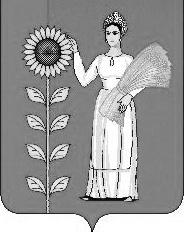 
РОССИЙСКАЯ ФЕДЕРАЦИЯСОВЕТ ДЕПУТАТОВ СЕЛЬСКОГО ПОСЕЛЕНИЯ ВЕРХНЕМАТРЕНСКИЙ СЕЛЬСОВЕТДобринского муниципального района Липецкой области 13 - сессия VI созываРЕШЕНИЕ23.08.2021                         с. Верхняя Матренка                        49-рсО Положении "О земельном налоге на территории сельского поселения Верхнематренский сельсовет Добринского муниципального района Липецкой области"В соответствии с Федеральным законом от 06.10.2003 г. № 131-ФЗ "Об общих принципах организации местного самоуправления в Российской Федерации", руководствуясь Налоговым Кодексом Российской Федерации, Уставом сельского поселения Верхнематренский сельсовет, Совет депутатов сельского поселения Верхнематренский сельсовет Добринского муниципального района Липецкой областиРЕШИЛ:1. Принять Положение "О земельном налоге на территории сельского поселения Верхнематренский сельсовет Добринского муниципального района Липецкой области" (прилагается).2. Направить указанный нормативный правовой акт главе сельского поселения Верхнематренский сельсовет для подписания и опубликования в районной газете "Добринские вести".3. Признать утратившими следующие решения Совета депутатов сельского поселения Верхнематренский сельсовет:- решение № 170-рс от 20.11.2014г. "О принятии Положения "О земельном налоге на территории сельского поселения Верхнематренский сельсовет Добринского муниципального района Липецкой области";- решение № 47-рс от 10.10.2016г. "О внесении изменений в Положение "О земельном налоге на территории сельского поселения Верхнематренский сельсовет Добринского муниципального района Липецкой области";- решение № 143-рс от 20.11.2018г. "О внесении изменений в Положение "О земельном налоге на территории сельского поселения Верхнематренский сельсовет Добринского муниципального района Липецкой области";- решение № 194-рс от 01.04.2020г. "О внесении изменений в Положение "О земельном налоге на территории сельского поселения Верхнематренский сельсовет Добринского муниципального района Липецкой области";- решение № 47-рс от 16.06.2021 г. "О внесении изменений в Положение "О земельном налоге на территории сельского поселения Верхнематренский сельсовет Добринского муниципального района Липецкой области".4. Настоящее решение вступает в силу в соответствии со ст.5 НК РФ.Председатель Совета депутатов  сельского поселения  Верхнематренский сельсовет                                         Л.И.Беляева Принято решением Совета депутатов сельского поселения Верхнематренский сельсовет № 49-рс от 23.08.2021г.Положение  "О земельном налоге на территории сельского поселения Верхнематренский сельсовет Добринского муниципального района Липецкой области "Статья 1. Общие положения1. Настоящим Решением в соответствии с Налоговым кодексом Российской Федерации устанавливается обязательный к уплате на территории сельского поселения Верхнематренский сельсовет Добринского муниципального района Липецкой области Российской Федерации (далее - сельское поселение) земельный налог (далее - налог), определяются налоговые ставки в пределах, установленныхНалоговым кодексом Российской Федерации, порядок и сроки уплаты налога налогоплательщиками-организациями, устанавливаются налоговые льготы, порядок и сроки предоставления налогоплательщиками документов, предоставляющих право на уменьшение налоговой базы2. Общие принципы, на основании которых определяются налогоплательщики налога, объекты налогообложения, налоговая база, налоговый период, налоговые льготы, порядок исчисления и уплаты налога, устанавливаются Налоговым кодексом Российской Федерации.Статья 2. Налоговая ставкаНа территории сельского поселения устанавливаются следующие налоговые ставки:1) 0,3 процента в отношении земельных участков:- отнесенных к землям сельскохозяйственного назначения или к землям в составе зон сельскохозяйственного использования в населенных пунктах и используемых для сельскохозяйственного производства;- занятых жилищным фондом и объектами инженерной инфраструктуры жилищно-коммунального комплекса (за исключением доли в праве на земельный участок, приходящейся на объект, не относящийся к жилищному фонду и к объектам инженерной инфраструктуры жилищно-коммунального комплекса) или приобретенных (предоставленных) для жилищного строительства (за исключением земельных участков, приобретенных (предоставленных) для индивидуального жилищного строительства, используемых в предпринимательской деятельности);- не используемых в предпринимательской деятельности, приобретенных (предоставленных) для ведения личного подсобного хозяйства, садоводства или огородничества, а также земельных участков общего назначения, предусмотренных Федеральным законом от 29 июля 2017 года № 217-ФЗ "О ведении гражданами садоводства и огородничества для собственных нужд и о внесении изменений в отдельные законодательные акты Российской Федерации";- ограниченных в обороте в соответствии с законодательством Российской Федерации, предоставленных для обеспечения обороны, безопасности и таможенных нужд;2) 1,5 процента в отношении прочих земельных участков.Статья 3. Налоговые льготыНалоговые льготы установлены в соответствии с пунктом 5 статьи 391 и статьей 395 Налогового кодекса Российской Федерации.3.1. "Налоговая база уменьшается на величину кадастровой стоимости 600 квадратных метров площади земельного участка, находящегося в собственности, постоянном (бессрочном) пользовании или пожизненном наследуемом владении налогоплательщиков, в отношении категорий, указанных в пункте 5 статьи 391 Налогового кодекса Российской Федерации" Статья 4. Отчетный периодОтчетными периодами для налогоплательщиков-организаций признаются первый квартал, второй квартал и третий квартал календарного года.Статья 5. Порядок уплаты налога и авансовых платежей по налогуНалог подлежит уплате налогоплательщиками-организациями в срок не позднее 1 марта года, следующего за истекшим налоговым периодом. Авансовые платежи по налогу подлежат уплате налогоплательщиками-организациями в срок не позднее последнего числа месяца, следующего за истекшим отчетным периодом.Налог подлежит уплате налогоплательщиками - физическими лицами в срок не позднее 1 декабря года, следующего за истекшим налоговым периодом.Налоговым периодом признается календарный год.статья положения.Статья 6. Заключительные положения.Настоящее решение вступает в силу в соответствии со ст.5 НК РФ.Глава сельского поселения Верхнематренский сельсовет                                       Н.В.Жаворонкова 